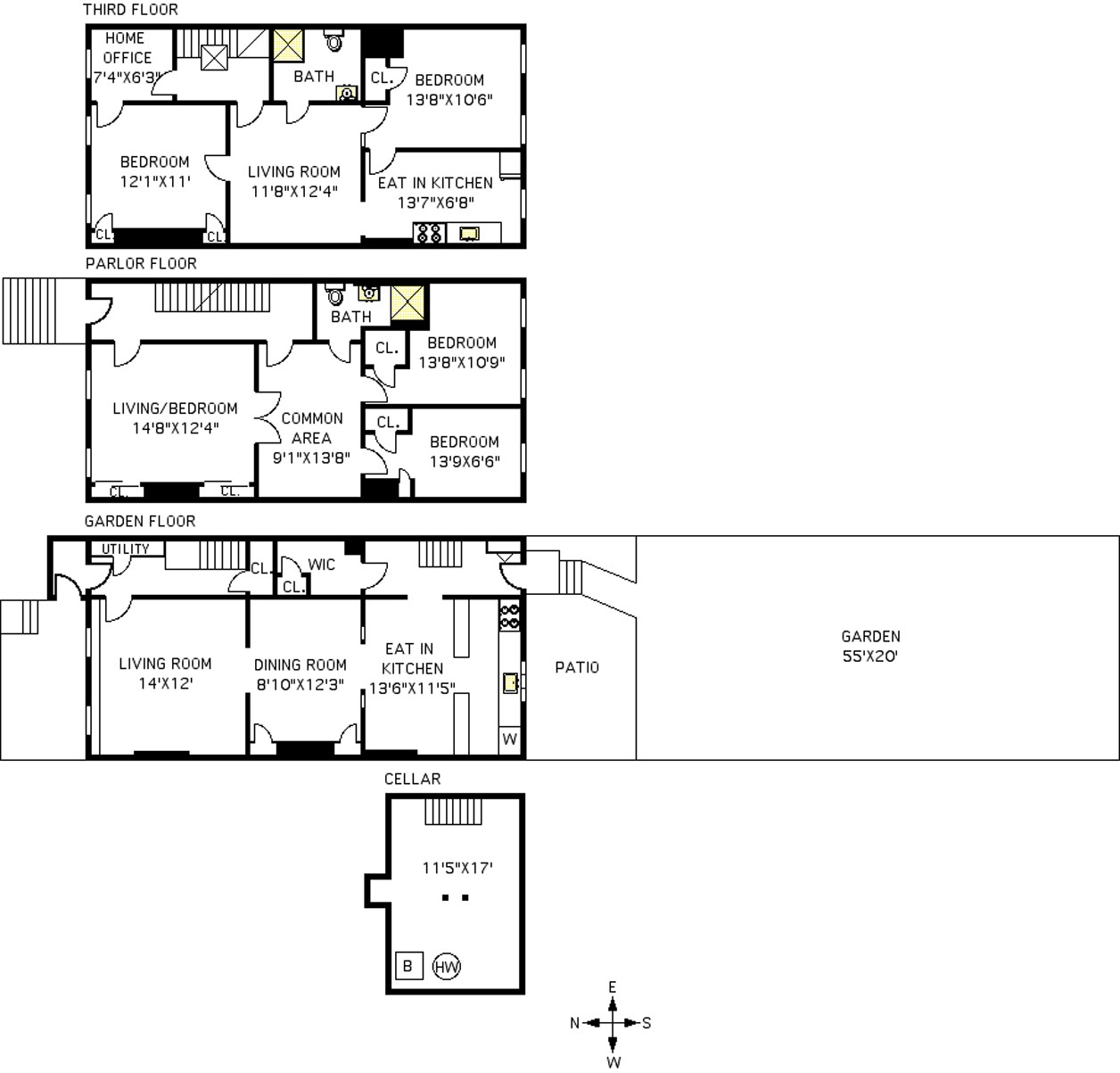 Gary Richman,Licensed Real Estate Assoc. BrokerDavid West PropertiesCell     917-561-1915Office 718-788-3003Fax     718-475-2035Gary@davidwestproperties.com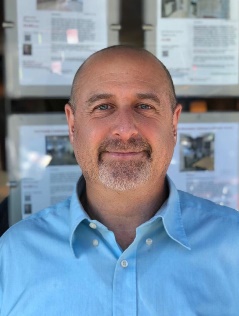 